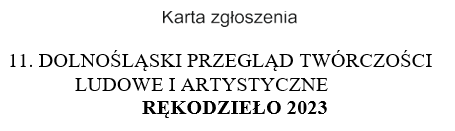 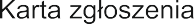 11. DOLNOŚLĄSKI PRZEGLĄD TWÓRCZOŚCILUDOWE I ARTYSTYCZNERĘKODZIEŁO 2023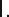 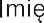 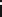 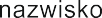 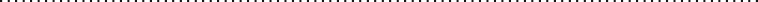 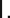 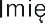 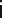 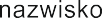 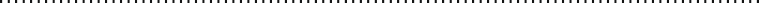 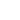 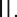 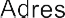 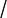 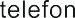 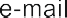 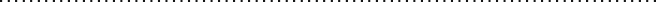 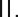 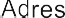 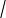 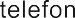 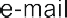 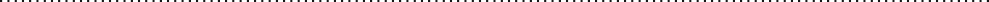 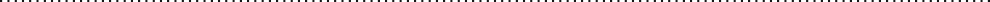 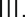 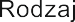 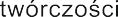 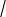 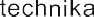 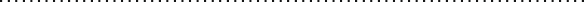 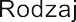 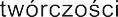 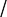 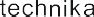 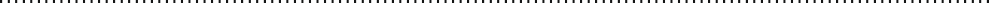 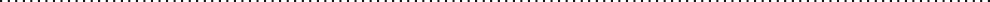 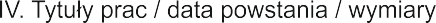 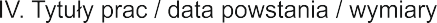 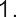 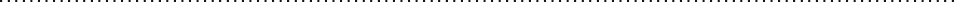 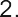 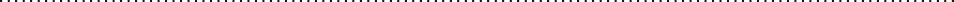 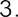 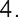 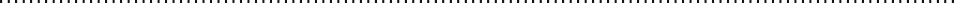 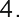 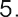 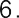 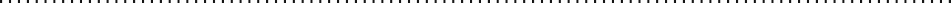 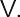 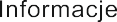 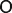 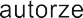 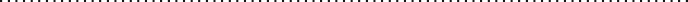 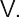 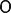 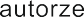 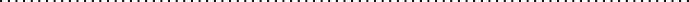 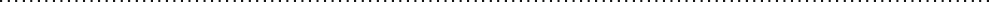 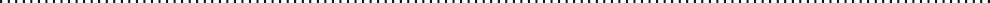 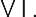 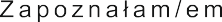 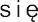 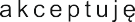 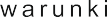 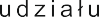 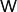 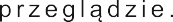 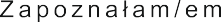 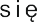 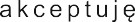 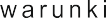 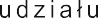 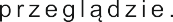 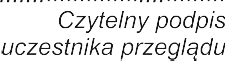 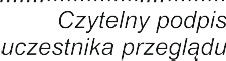 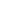 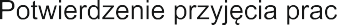 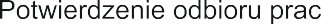 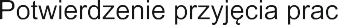 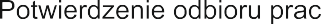 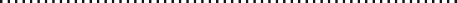 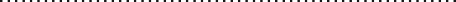 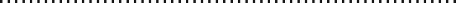 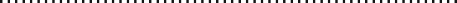 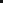 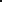 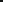 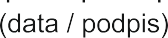 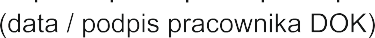 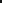 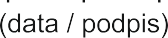 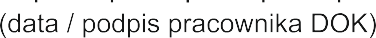 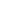 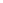 11. DOLNOŚLĄSKI PRZEGLĄD TWÓRCZOŚCI LUDOWE I ARTYSTYCZNE RĘKODZIEŁO 2023   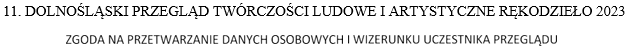 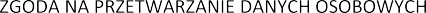 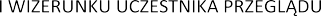 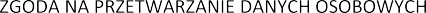 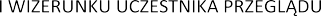 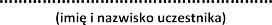 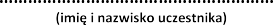 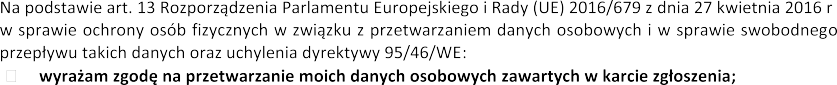 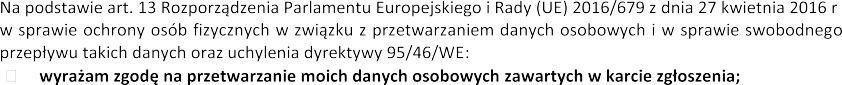 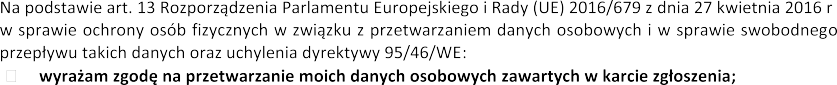 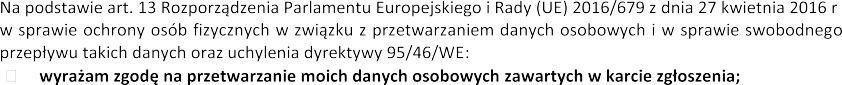 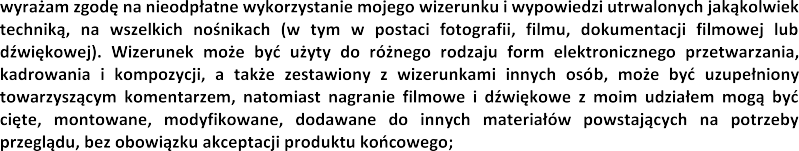 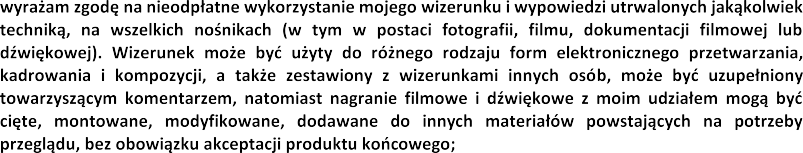 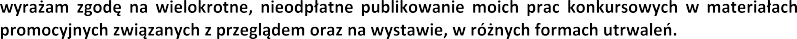 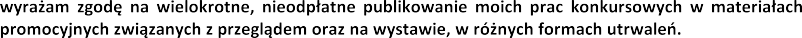 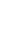 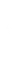 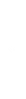 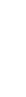 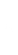 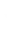 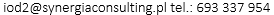 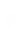 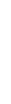 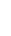 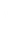 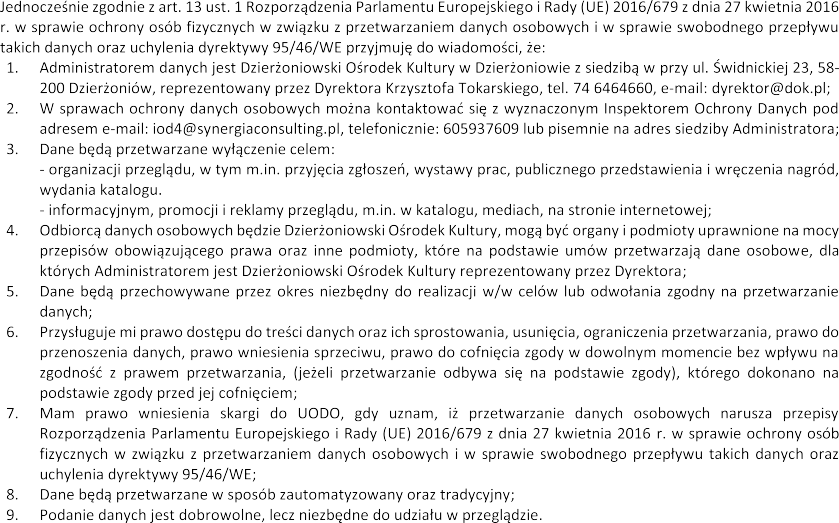 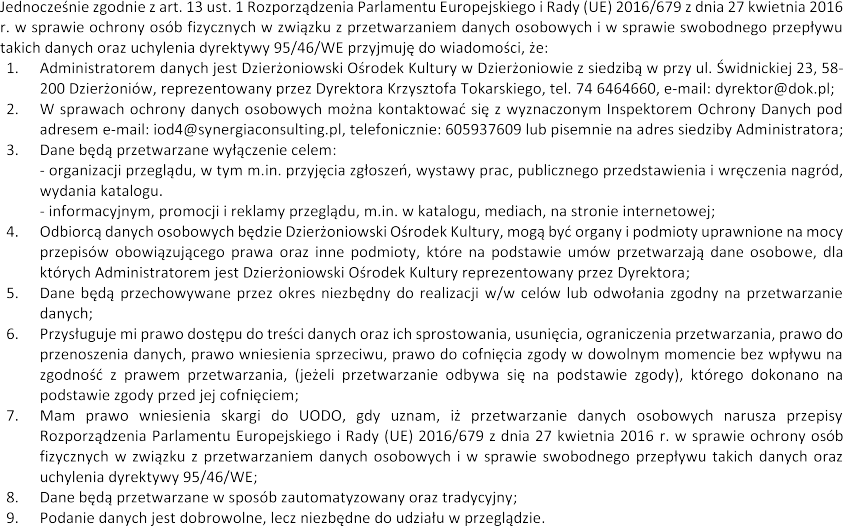 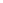 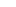 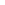 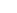 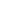 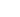 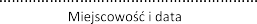 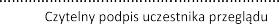 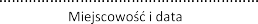 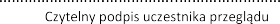 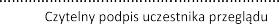 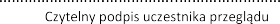 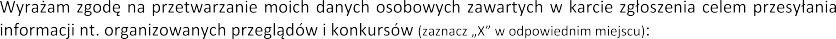 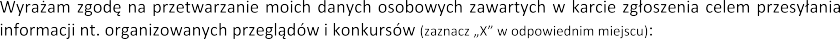 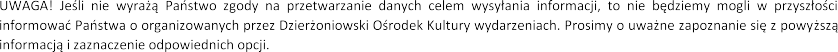 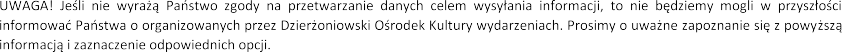 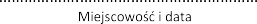 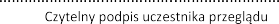 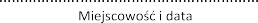 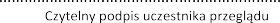 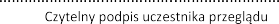 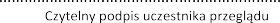 